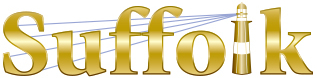 County Community College
Michael J. Grant Campus Academic AssemblyResolution 2021-02 [11]Approving  HUM 116 – WST 116 Gender and the HumanitiesCourse Revision Proposal (AEG)Whereas the Humanities faculty at all three campuses have proposed a revision of HUM 116 – WST 116 Gender and the Humanities; and Whereas the intention of the revision is to add the SUNY General Education requirements, thereby improving the transferability of the course; and Whereas the HUM 116 – WST 116 Gender and the Humanities Course Revision Proposal has received the necessary multi-campus approvals; and Whereas the College Curriculum Committee approved the HUM 116 – WST 116 Gender and the Humanities Course Revision Proposal on 03/25/2021 by a vote of [9-0-0]; therefore be itResolved that the Grant Campus Academic Assembly approves the HUM 116 – WST 116 Gender and the Humanities Course Revision Proposal.	Passed [50-1-1] at March 30, 2021 Assembly meeting